パソコン小話（００２．２）2019/11/20マイクロソフトアカウントの全て①マイクロソフトアカウントへ正常にサインイン出来るか確認する････この　文書の第1項から読んで確認して下さい。②マイクロソフトアカウントのアドレスの確認方法････この文書の第9項～②マイクロソフトアカウントのパスワードが分からない････小話231.1参照④マイクロソフトアカウントの新規登録････この文書の第10項～マイクロソフトアカウントは、マイクロソフトの会員証のようなもので、各種サービス（Windows、office、OneDriveなど）を使う時の鍵の役目を果たし、メールアドレスとパスワードで構成されています。アカウントの登録は、インターネットから無料で、簡単に取得できます。Windows10を使用している方は、パソコンのセットアップ時に作りますので必ず1つは有ります。しかし、使う機会の少ない方は忘れてしまうことが有ります。今は必要がなくても、時々はサインイン（ログイン）出来ることを確認する事をお勧めします。いずれ、必要な時がやってきます。確認方法１．インターネット（例：ヤフーとかグーグル）で、「マイクロソフトアカウント」と入力　→　検索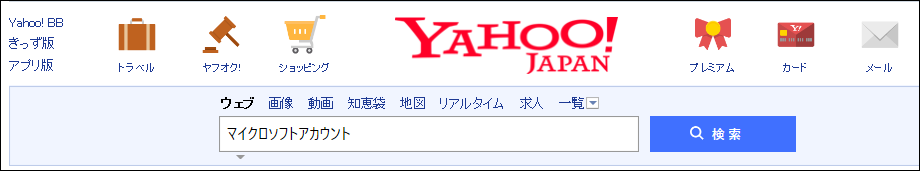 ２．マイクロソフトアカウント　をクリック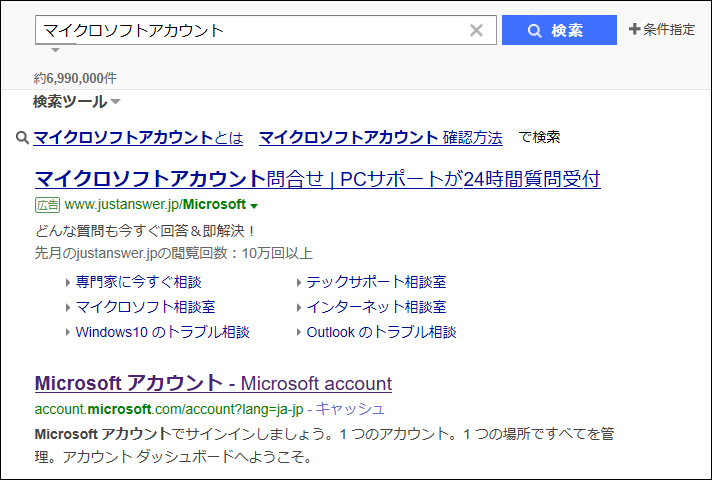 上記、検索するサイトは、頻繁に画面が変わりますので、似たような項目を探すこと。次項目のような画面が出ればＯＫです（この画面も時々、変わりますが、サインインの文字が有れば良い）既に、サインインが出来ている場合は、第6項の画面となるので、第8項のサインアウトを行い、次の第3項から実施すること。３．サインイン　をクリック（この画面も時々、変わります）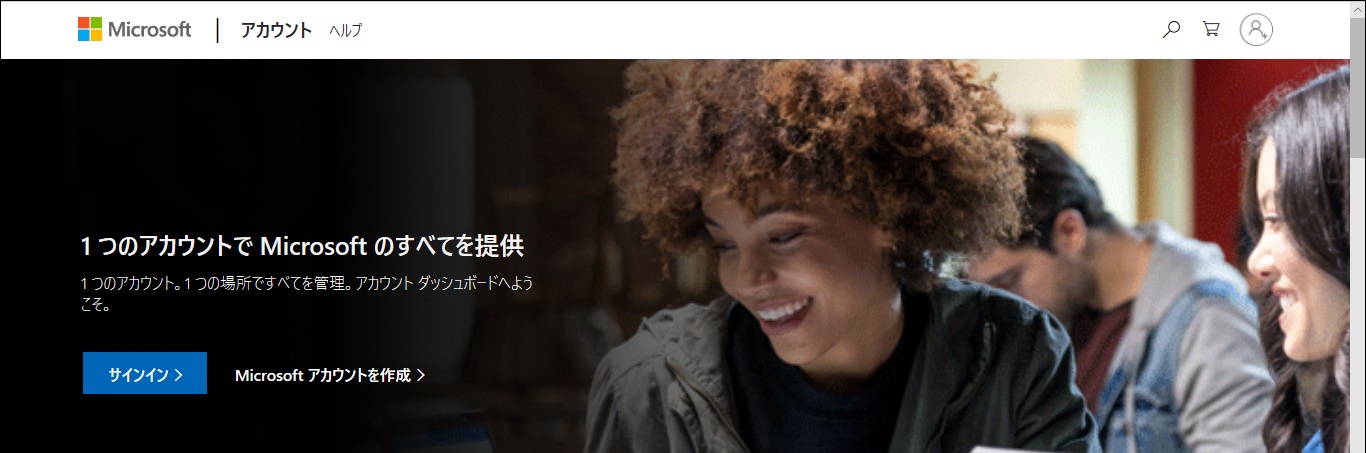 ４．メールアドレス入力　→　次へ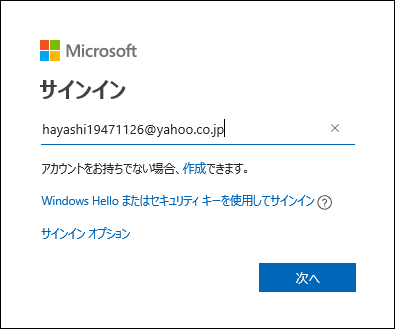 ５．パスワード入力　→　サインイン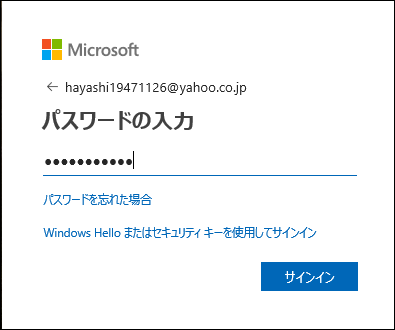 マイクロソフトアカウントのパスワードは、メールを設定する時のパスワードとは別なものです。（同じにしている場合も有りますが）パスワードを忘れた、エラーが出るなど、どうしてもサインイン出来ない場合は、小話（２３１．１）を参考にして、パスワードを再設定してください。６．サインイン完了　→　自分が登録した名前　が表示されればＯＫ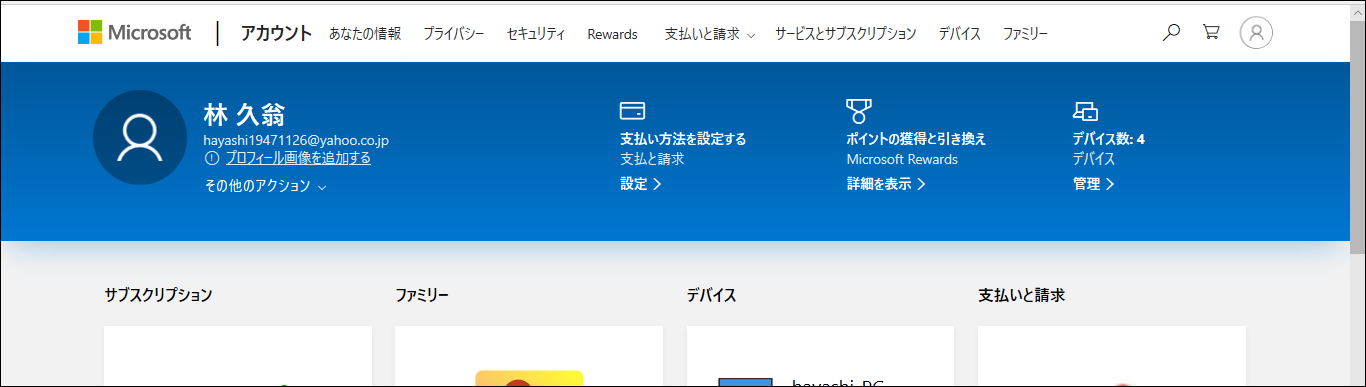 これで、サインインは完了です。確認できたら、安全のためサインアウトしておきましょう。サインアウトの方法７．画面右上の人間マークをクリック　→　サインアウト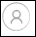 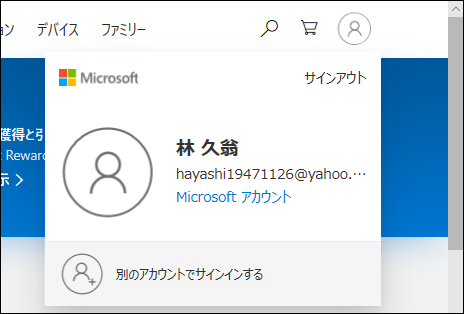 ８．サインアウトが完了すると、以下の画面に変わる　　「サインイン」という文字が出ていれば良い　→　インターネットを閉じて完了です。　→　第1項から確認してください。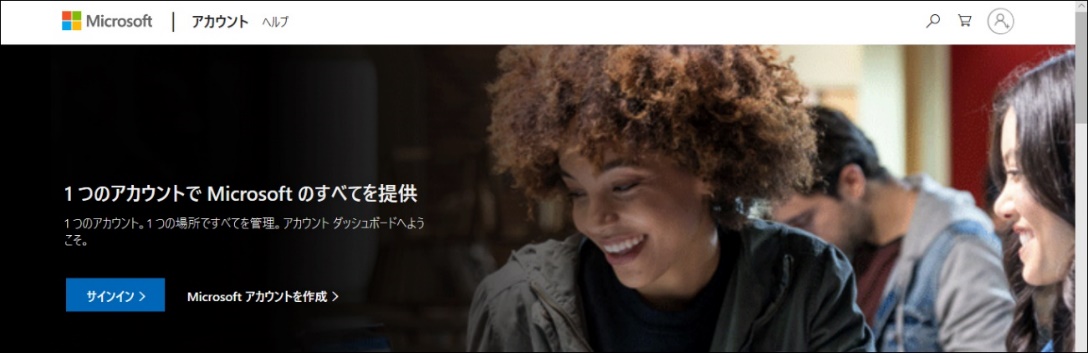 8．マイクロソフトアカウントは、以下の①②で成り立っています。　　①メールアドレス　　②パスワード（普通にメールのやりとりに使うメールアドレスのパスワードとは、違います。同じ場合も有ります）マイクロソフトアカウントは、Windows10パソコンを購入した時、office（ワードやエクセルなど）を使い始める時に、必ず作成します。と言う事は、マイクロソフトアカウントは、1つは持っていることになります。9．マイクロソフトアカウントの確認方法　　スタート　→　設定（歯車）　→　アカウント　→　ユーザーの情報　　　　　→　ここにメールアドレスが表示される（これが、マイクロソフトアカウントのメールアドレスです）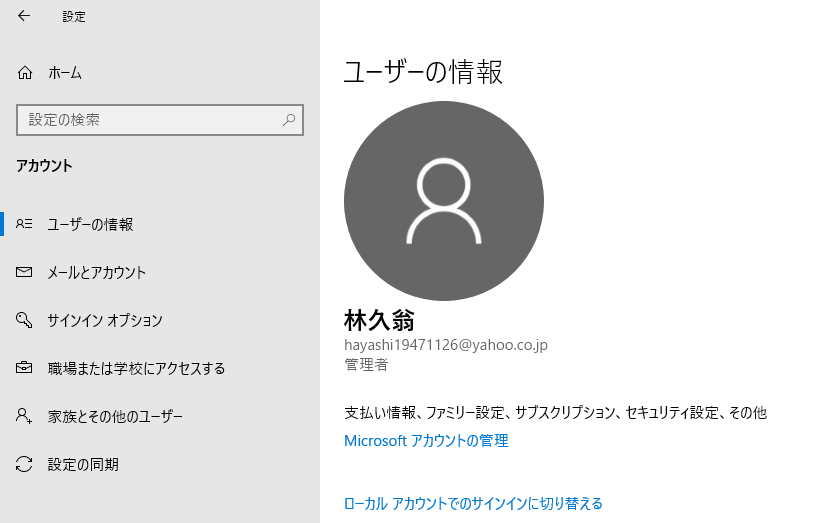 ここにメールアドレスが表示されていない場合は、マイクロソフトアカウントのメールアドレスを調べるのは、困難です。次頁へ10．この文書の最初の1．から操作して、第4項で、メールアドレスの入力　　　でエラーが出ましたら、サッサと諦めて、上記、第3項の画面で　→→　Microsoftアカウントの作成　を押して、最初から作り直しましょう。11．今使っている、メールアドレスを入力　→　次へ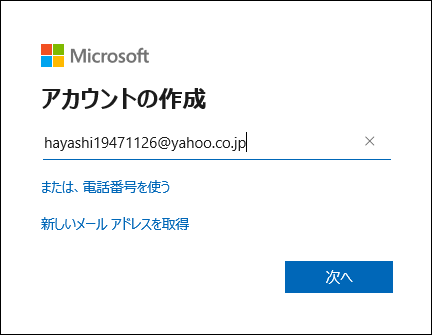 12．この時、下図のように「登録されています」と出れば、このアドレスがマイクロソフトアカウントのメールアドレスと言う事が分かります。本文書の第1項から進めて下さい。パスワードを忘れた場合は、小話231.1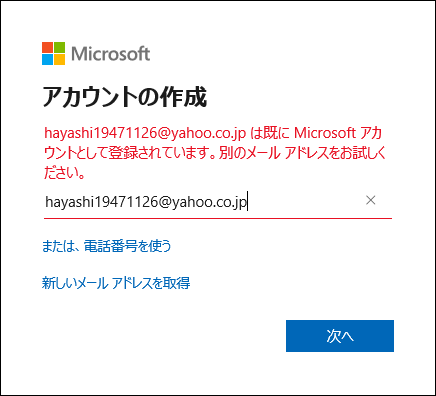 13．第11項で、メールアドレスが入力できたら、次の画面で新しいパスワード考えて入力します。（重要：紙に書いてから入力すること）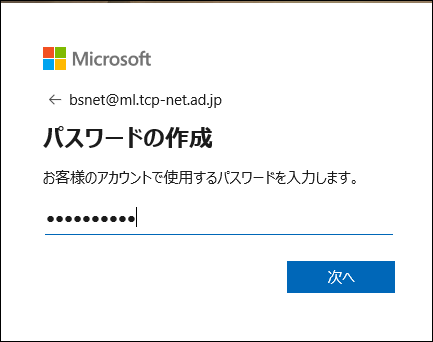 14．メールが届く　→　セキュリティコードを確認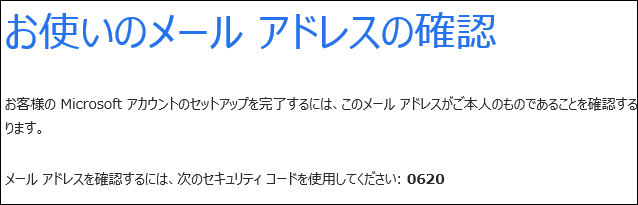 15．上記のセキュリティコードを入力（この数字は見本です。）　→　次へ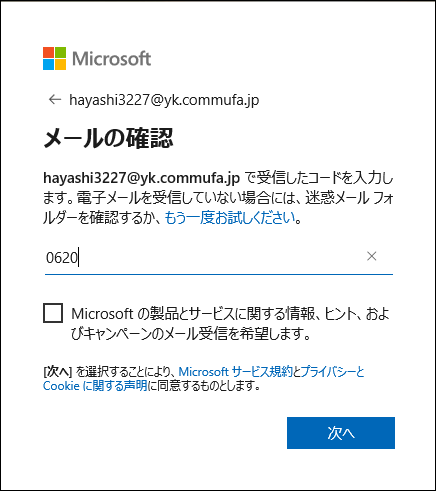 16．上の文字を入力、読みづらかったら、新規を押すと、新しい文字が出る　　　　　　→　次へ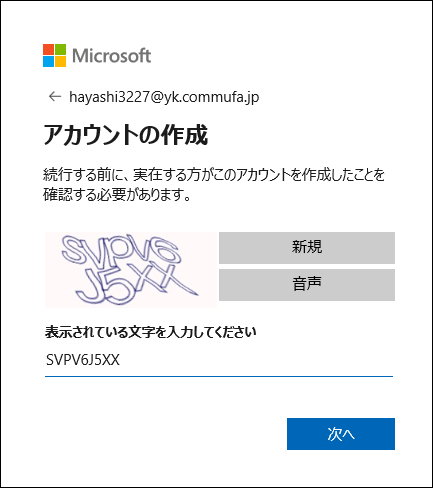 17．次の画面で、あなたの情報　→　メールアドレスが表示されれば登録完了　→　名前を追加するで、漢字名を入力する。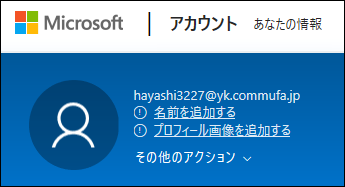 以上で、全て完了。重要このメールアドレスが、マイクロソフトアカウントですから、第13項で入力したパスワードと共に、絶対忘れない方法で保管して下さい。以上